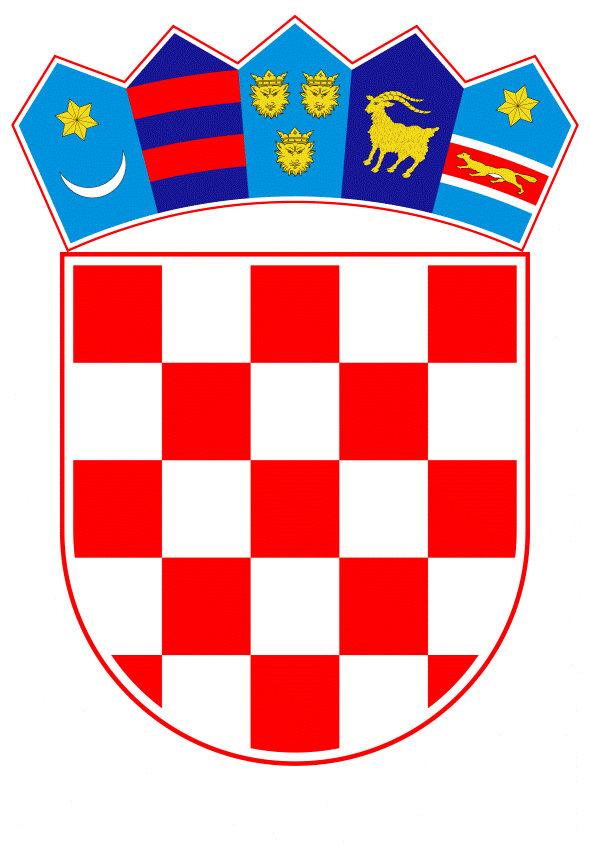 VLADA REPUBLIKE HRVATSKEZagreb, 10. travnja 2024.______________________________________________________________________________________________________________________________________________________________________________________________________________________________PrijedlogNa temelju članka 69. Zakona o ustanovama („Narodne novine“, br. 76/93., 29/97. - ispravak, 47/99. - ispravak, 35/08., 127/19. i 151/22.), Vlada Republike Hrvatske je na sjednici održanoj __________ 2024. donijelaU r e d b uo pripajanju Muzejsko-memorijalnog centra Dražen Petrović Hrvatskom športskom muzejuČlanak 1.Ovom Uredbom pripaja se javna ustanova:-	Muzejsko-memorijalni centar Dražen Petrović, MBS: 080611548, OIB: 38784576762, čiji je osnivač Zaklada Dražen Petrović, Trg Dražena Petrovića 3, javnoj ustanovi-	Hrvatskom športskom muzeju, Zagreb, Praška 2, čiji je osnivač Republika Hrvatska.Članak 2.(1) 	Zaklada Dražen Petrović, Trg Dražena Petrovića 3, OIB: 64435972495, upisana u Registar zaklada Republike Hrvatske 13. svibnja 1996., Registarski broj: 00000002, donijela je 2. travnja 2024. Odluku o pripajanju ustanove Muzejsko-memorijalni centar Dražen Petrović Hrvatskom športskom muzeju.(2) 	Muzejsko-memorijalni centar Dražen Petrović može se izdvojiti iz Hrvatskog športskog muzeja, u slučaju da se u okviru tog Muzeja u potpunosti ne ostvaruje svrha Muzejsko-memorijalnog centra Dražen Petrović, obavljanje djelatnosti prema propisanim standardima. (3) 	Odluka o izdvajanju Muzejsko-memorijalnog centra Dražen Petrović iz Hrvatskog športskog muzeja u slučaju iz stavka 2. ovoga članka donijet će se na temelju obrazloženog zahtjeva Zaklade Dražen Petrović te će se sva osnivačka i druga prava prenijeti na Zakladu Dražen Petrović.Članak 3.Danom upisa pripajanja u sudski registar Muzejsko-memorijalni centar Dražen Petrović pripaja se Hrvatskom športskom muzeju i nastavlja s radom kao podružnica, posebna ustrojstvena jedinica u sastavu javne ustanove Hrvatskog športskog muzeja, koja obavlja muzejsku djelatnost pod nazivom ove javne ustanove i svojim nazivom uz navođenje svojeg sjedišta i sjedišta javne ustanove, sukladno statutu Hrvatskog športskog muzeja.Članak 4.Muzejsko-memorijalni centar Dražen Petrović, kao ustrojstvena jedinica Hrvatskog športskog muzeja nastavlja obavljati svoju dosadašnju djelatnost u poslovnom prostoru na adresi Zagreb, Trg Dražena Petrovića 3, koji je u vlasništvu Grada Zagreba, a korištenje kojeg će se urediti sporazumom između Hrvatskog športskog muzeja i Grada Zagreba.Članak 5.(1) 	Danom upisa pripajanja u sudski registar Hrvatski športski muzej preuzima sve poslove te sve zaposlenike zatečene na preuzetim poslovima, opremu, pismohranu, sredstva za rad, cjelokupnu imovinu, kao i prava i obveze Muzejsko-memorijalnog centra Dražen Petrović koji će kao ustrojstvena jedinica u svrhu obavljanja muzejske djelatnosti nastaviti koristiti navedenu preuzetu opremu, pismohranu, sredstva za rad te drugu imovinu.(2) 	Ravnatelj Hrvatskog športskog muzeja i ravnatelj Muzejsko-memorijalnog centra Dražen Petrović dužni su, u roku od 30 dana od dana stupanja na snagu ove Uredbe, podnijeti prijavu za upis pripajanja iz članka 1. ove Uredbe u sudski registar Trgovačkog suda u Zagrebu u kojem su upisani.(3) 	Prilikom primopredaje Hrvatski športski muzej sačinit će zapisnik koji će sadržavati popis svih pokretnina koje se nalaze u Muzejsko-memorijalnom centru Dražen Petrović, a što uključuje popis muzejske građe i muzejske dokumentacije. Članak 6.Danom upisa pripajanja u sudski registar prestaje mandat ravnatelja Muzejsko-memorijalnog centra Dražen Petrović.Članak 7.Hrvatski športski muzej uskladit će svoje poslovanje i opće akte s ovom Uredbom u roku 90 dana od dana njezina stupanja na snagu.Članak 8.Ova Uredba stupa na snagu osmoga dana od dana objave u „Narodnim novinama“.KLASA:URBROJ:Zagreb, 	       PREDSJEDNIK	mr. sc. Andrej PlenkovićO B R A Z L O Ž E N J EObitelj Dražena Petrovića začetnik je ideje, čiji su temelji postavljeni sklapanjem Ugovora o osnivanju Zaklade Dražen Petrović, 5. veljače 1996., sa svrhom promicanja razvoja košarkaškog sporta putem pružanja potpore pri košarkaškom školovanju i usavršavanju mladih i darovitih igrača.Zaklada Dražen Petrović upisana je u Registar zaklada Republike Hrvatske 13. svibnja 1996., na adresi Trg Dražena Petrovića 3, OIB: 64435972495.Zaklada Dražen Petrović je 22. ožujka 2007. donijela Odluku o osnivanju Muzejsko-memorijalnog centra Dražen Petrović, na adresi Zagreb, Trg Dražena Petrovića 3.Zaklada je osnovala Muzejsko-memorijalni centar Dražen Petrović s ciljem očuvanja uspomene na Dražena Petrovića te sa željom da se kroz njene aktivnosti vrši promocija sportskih i životnih načela koje je Dražen Petrović simbolizirao i zagovarao.Ovom Uredbom pripaja se ustanova Muzejsko-memorijalni centar Dražen Petrović MBS: 080611548, OIB: 38784576762, čiji je osnivač Zaklada Dražen Petrović, Trg Dražena Petrovića 3, javnoj ustanovi Hrvatskom športskom muzeju, Zagreb, Praška 2, čiji je osnivač Republike Hrvatska, s ciljem unaprjeđenja i daljnjeg razvoja muzejske djelatnosti Muzejsko-memorijalnog centra Dražen Petrović.Danom upisa pripajanja u sudski registar Hrvatski športski muzej preuzima sve poslove te sve zaposlenike zatečene na preuzetim poslovima, opremu, pismohranu, sredstva za rad, cjelokupnu imovinu, kao i prava i obveze Muzejsko-memorijalnog centra Dražen Petrović koji će kao ustrojstvena jedinica u svrhu obavljanja muzejske djelatnosti nastaviti koristiti navedenu preuzetu opremu, pismohranu, sredstva za rad te drugu imovinu.Sredstva za preuzimanje Muzejsko-memorijalnog centra Dražen Petrović osigurana su u državnom proračunu na razdjelu 055 Ministarstvo kulture i medija, na Aktivnosti A780000 Administracija i upravljanje, u iznosu od 173.200,00 eura za 2024. te su planirana u projekciji proračuna u iznosima od 180.000,00 eura za 2025. i 200.000,00 eura za 2026. Slijedom navedenog predlaže se da Vlada Republike Hrvatske donese Uredbu o pripajanju Muzejsko-memorijalnog centra Dražen Petrović Hrvatskom športskom muzeju.Predlagatelj:Ministarstvo kulture i medijaPredmet:Prijedlog uredbe o pripajanju Muzejsko-memorijalnog centra Dražen Petrović Hrvatskom športskom muzeju